For Immediate Release
Media Contacts:
 Mark Abramsky
 AmericanTrucks.com
 610-240-4696
 mark.abramsky@Turn5.com 2021 EcoBoost Mustang | Customer BuildAmericanMuscle Inspires with Essential Mods for a New RideMedia Kit: https://www.dropbox.com/sh/46nyg76i0itsavg/AAAhZ-cfra6c80-EJqoy4pDXa?dl=0 PAOLI, Pa. (January 17th, 2022) - Mustang parts authority, AmericanMuscle (AM) is back with another installment of their “Customer Builds” YouTube series. The new video features a shadow black, 2021 EcoBoost Mustang with thoughtfully chosen appearance, interior, and performance mods. AM host, Justin Dugan chats virtually with owner Ryan C. from the Vegas area to find out which parts were first on his list and why. The video, along with Ryan’s corresponding build page gives muscle car enthusiasts food for thought when it comes to customizing their own ride at home. Seeking that old-school styling, Ryan added aluminum louvers for the rear window along with louvered quarter window covers to complete the look. Inside, he installed a red shifter knob and some carbon fiber trim, with plans for the complete kit down the road. The Roush intake with the Borla ATAK axle-back exhaust boosted performance while delivering that ‘mean’ sound Ryan was after. Future mods for Ryan’s aptly named ‘Batmobile’ include staggered wheels, dark gray racing stripes, and a body kit.Ryan’s Mustang “is the perfect example for guys out there who maybe just picked up something new and are looking for a great place to start,” says Justin. Right out of the gate, his choices improved not only the performance and sound of his ride but also its looks, inside and out. Viewers can head to Ryan’s build page on AM’s website to see a full breakdown of the mods he chose for his 2021 EcoBoost Mustang. View it here: https://www.americanmuscle.com/profiles/179671?from=0 ________________________________________________________________________________________________________________________________About AmericanMuscleStarting out in 2003, AmericanMuscle quickly rose to be one of the leading aftermarket Mustang parts providers in the business. With the addition of Challenger in 2018 and Charger in 2020, AmericanMuscle provides the most sought-after parts, accessories, and fast shipping. Located just outside of Philadelphia, AmericanMuscle is dedicated to supporting the Mustang, Challenger and Charger communities with the highest level of customer service. Please visit http://www.AmericanMuscle.com for more information.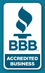 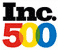 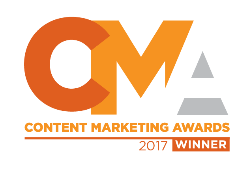 